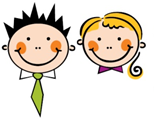 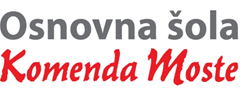 Glavarjeva cesta 37, 1218 Komenda, Tel: 01 7247 150, fax: 01 8341 710, e-mail: o-komenda.lj@guest.arnes.si3. CTOREK, 31. 3. 2020ŠPOPlesOgrej se ob plesu ob glasbi (ko ugasne glasba, se spremeniš v kip). Pleši plese, ki smo se jih učili pri ŠPO ali GUM in tiste, ki so ti všeč.Nekaj predlogov:Izak, Jakob, AbrahamIzidor ovčice paselBetter when I'm dancingPalme in valoviUrca RačkeRašplaČebelice…Ogrej se ob plesu ob glasbi (ko ugasne glasba, se spremeniš v kip). Pleši plese, ki smo se jih učili pri ŠPO ali GUM in tiste, ki so ti všeč.Nekaj predlogov:Izak, Jakob, AbrahamIzidor ovčice paselBetter when I'm dancingPalme in valoviUrca RačkeRašplaČebelice…MATDenar (DZ str. 17)Na mizo si nastavi zneske:Zneske med seboj primerjaj. Ugotovi, kje je več in kje manj denarja. Povej na glas. Primer: petnajst evrov sedeminpetdeset centov je manj denarja kot oseminsedemdeset evrov triintrideset centov.Reši DZ str. 17. Kam napišeš 4. nalogo? Reši jo v zvezek. Napiši samo odgovore.Reši RJI 3. razred, 1. zvezek str. 23. Zgornja naloga se nanaša na str. 22.Dodatna nalogaČe imaš dostop do računalnika, pojdi na naslednjo spletno stran in rešuj naloge.https://interaktivne-vaje.si/matematika/merske_enote/merske_enote_denar.htmlNa mizo si nastavi zneske:Zneske med seboj primerjaj. Ugotovi, kje je več in kje manj denarja. Povej na glas. Primer: petnajst evrov sedeminpetdeset centov je manj denarja kot oseminsedemdeset evrov triintrideset centov.Reši DZ str. 17. Kam napišeš 4. nalogo? Reši jo v zvezek. Napiši samo odgovore.Reši RJI 3. razred, 1. zvezek str. 23. Zgornja naloga se nanaša na str. 22.Dodatna nalogaČe imaš dostop do računalnika, pojdi na naslednjo spletno stran in rešuj naloge.https://interaktivne-vaje.si/matematika/merske_enote/merske_enote_denar.htmlSLJPisma bralcev (ABC, str. 41)V delovnem zvezku ABC, na str. 41 preberi pismo, ki ga je napisal Žiga.Ustno odgovori na vprašanja pri 1. nalogi.Preberi še pismo, ki ga je napisala Karla.Ustno odgovori na vprašanja pri 2. A nalogi.Tudi jaz (tvoja učiteljica) bi bila zelo vesela tvojega pisma. Zato mi boš danes napisal/-a pismo. Vzemi si bel list in mi napiši, kaj vse počneš doma v tem času, ko je šola zaprta. Pismo naj bo sestavljeno vsaj iz 10 povedi.Ko boš imel/-a pismo napisano, prosi mamico ali očka, če ga lahko slika/skenira in mi ga pošlje na eAsistent.V delovnem zvezku ABC, na str. 41 preberi pismo, ki ga je napisal Žiga.Ustno odgovori na vprašanja pri 1. nalogi.Preberi še pismo, ki ga je napisala Karla.Ustno odgovori na vprašanja pri 2. A nalogi.Tudi jaz (tvoja učiteljica) bi bila zelo vesela tvojega pisma. Zato mi boš danes napisal/-a pismo. Vzemi si bel list in mi napiši, kaj vse počneš doma v tem času, ko je šola zaprta. Pismo naj bo sestavljeno vsaj iz 10 povedi.Ko boš imel/-a pismo napisano, prosi mamico ali očka, če ga lahko slika/skenira in mi ga pošlje na eAsistent.TJAGlej spletno stran učiteljice Urške Vidmar – http://www2.arnes.si/~uvidma/SPOPonavljanje znanja - vreme       Še enkrat si oglej poslan power point ali dokument – vremenski pojavi. Preglej miselni vzorec in zapise v zvezku ter nato odgovori na spodnja vprašanja v celih povedih. Odgovore zapiši v zvezek.             Ponovimo - VREME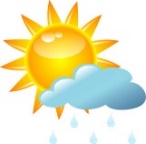 Naštej šest vremenskih pojavov ali padavin. Nariši tri vremenske znake.Kako rečemo osebi, ki opazuje in napoveduje vreme? Kaj vse meri in opazuje? Kaj naredi na podlagi dobljenih meritev? Kaj nam pove vremenska napoved?Kaj je veter? Kaj kaže vetrna vreča?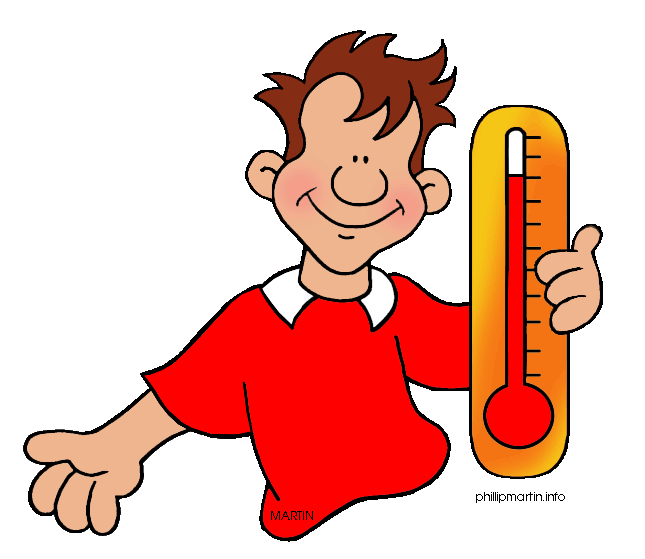 Naštej štiri naravne nesreče, ki so posledica vremenskih pojavov.Kdaj nastopi suša?Kdaj nastopijo poplave?Kako se reče napravi za merjenje temperature?Opiši, na kakšen način smo spremljali vreme in kaj smo ugotovili.Še enkrat si oglej poslan power point ali dokument – vremenski pojavi. Preglej miselni vzorec in zapise v zvezku ter nato odgovori na spodnja vprašanja v celih povedih. Odgovore zapiši v zvezek.             Ponovimo - VREMENaštej šest vremenskih pojavov ali padavin. Nariši tri vremenske znake.Kako rečemo osebi, ki opazuje in napoveduje vreme? Kaj vse meri in opazuje? Kaj naredi na podlagi dobljenih meritev? Kaj nam pove vremenska napoved?Kaj je veter? Kaj kaže vetrna vreča?Naštej štiri naravne nesreče, ki so posledica vremenskih pojavov.Kdaj nastopi suša?Kdaj nastopijo poplave?Kako se reče napravi za merjenje temperature?Opiši, na kakšen način smo spremljali vreme in kaj smo ugotovili.